Task Risk Assessment-Word Document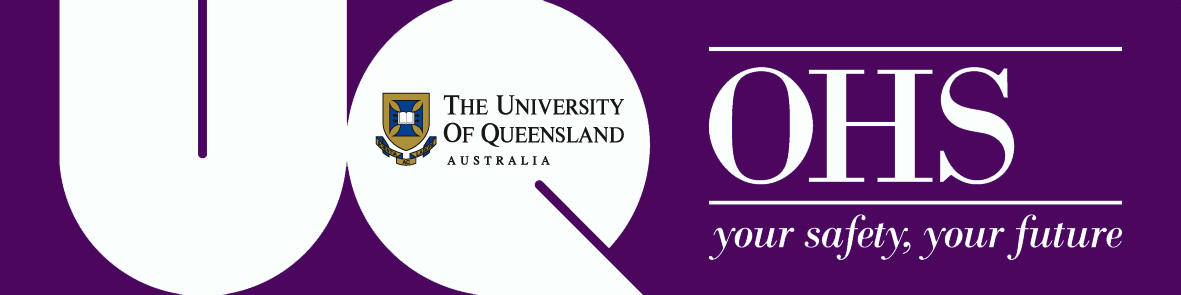 Printed By: Wendy ArmstrongIntracampus transport of biological samples (insert name of sample here) (in aldehyde fixatives) to CMMName:Task/Process ID:Task/Process Details Based on 3994------------------------------------------------------------------------------Author:Supervisor:Last Updated By:---------------------------------- On --/--/201-   Effective Risk Level:LowAction:Risk is normally acceptableCampus:Faculty/Division:School/Centre:Workplace:St LuciaFac - ScienceCMM AIBN and Hawken labsApproval Date:Workplace Location of the Task/ProcessStatus: ApprovedBiological samples are usually transferred to CMM laboratories in buffers and occasionally in fixatives.Process\Job Desc:Exposure to chemical fixative.Risk Situation:Current Controls:See chemical risk assessment for all details.Substitution: CMM staff advise that samples be transferred from fixative to non-hazardous buffer before transport.Engineering: All samples to be transported in a double-sealed container. Administrative: Small volumes of diluted solutions supplied for use. Spill kit carried with samples.PPE: Nitrile gloves to handle samples when not in double sealed container. Enclosed shoes.Training: Users trained in use of EM chemicals (including spill procedures).ChemicalEnergy Source:Person comes in contact the sample in fixative or with the fixative, either liquid or vapour.Hazard Event:Single contact with chemical or substanceIncident Category:Prepared By:Assessment Date:29/03/2011Risk AnalysisConsequence:MinorRationale:Only small volumes of fixative are used so the most likely injury from short term contact with samples in fixative is minor chemical burn.Exposure:Rationale:OccasionalIndividuals transport sample to CMM labs approximately once per week on average.Probability:Rationale:Remotely possibleIt is remotely possible that exposure to samples in fixative may occur and result in minor injuries.Risk Level:LowAction:Risk is normally acceptableNo Additional ControlsRisks Associated with this Task/Process or Situation Audited By:Audit Date:--/--/201-Centre for Microscopy and Microanalysis (CMM)V110712Page 1 of 4Printed: 9/07/2012Task Risk Assessment-Word DocumentPrinted By: Wendy ArmstrongChemical Risk Assessment DetailsSubstances: (5)Substance Name:Form:Concentration:Hazardous Substance:UN Number:DG Class:YesLiquidNot classified as a Dangerous GoodSodium cacodylate 0.1M (cw# 5078-88)diluteSmall volumes. Transported in double sealed container.Storage Location:Health EffectsHazardous ReactionsRoute of ExposureEvidence of ExposureNIL:NIL:NIL:NIL:YesNoNoYesIrritant:NoExplosive:NoInhalation:NoPresence of dusts/fumes/odours:NoCorrosive:NoFlammable:NoSkin absorption:YesLeaks/spills/residues:NoSensitiser:YesPeroxide forming chemicals:NoEye contact:NoWorker symptoms and complaints:NoAsphyxiant:NoWater reactive:NoIngestion:NoPrevious incidents and exposures:NoToxic:NoOxidising agents:NoNeedlestick:NoNeighbouring activities impact:NoCarcinogenic:YesCryogenic:NoMutagenic:NoPyrophoric:NoTeratogenic:NoCytotoxic:NoNeurotoxic:NoReproductive:NoSubstance Name:Form:Concentration:Hazardous Substance:UN Number:DG Class:NoLiquidNot classified as a Dangerous GoodNon-viable biological ---------------------- (chemically fixed)diluteCells are chemically sterilized before transport in cacodylate or phosphate   buffer.Storage Location:Health EffectsHazardous ReactionsRoute of ExposureEvidence of ExposureNIL:NIL:NIL:NIL:YesYesYesYesIrritant:NoExplosive:NoInhalation:NoPresence of dusts/fumes/odours:NoCorrosive:NoFlammable:NoSkin absorption:NoLeaks/spills/residues:NoSensitiser:NoPeroxide forming chemicals:NoEye contact:NoWorker symptoms and complaints:NoAsphyxiant:NoWater reactive:NoIngestion:NoPrevious incidents and exposures:NoToxic:NoOxidising agents:NoNeedlestick:NoNeighbouring activities impact:NoCarcinogenic:NoCryogenic:NoMutagenic:NoPyrophoric:NoTeratogenic:NoCytotoxic:NoNeurotoxic:NoReproductive:NoV110712Page 2 of 4Printed: 9/07/2012Task Risk Assessment-Word DocumentPrinted By: Wendy ArmstrongSubstance Name:Form:Concentration:Hazardous Substance:UN Number:DG Class:NoLiquidNot classified as a Dangerous GoodPhosphate buffer 0.1M  (cw# 5064-54)diluteSmall volumes. Transported in double sealed containerStorage Location:Health EffectsHazardous ReactionsRoute of ExposureEvidence of ExposureNIL:NIL:NIL:NIL:YesYesYesYesIrritant:NoExplosive:NoInhalation:NoPresence of dusts/fumes/odours:NoCorrosive:NoFlammable:NoSkin absorption:NoLeaks/spills/residues:NoSensitiser:NoPeroxide forming chemicals:NoEye contact:NoWorker symptoms and complaints:NoAsphyxiant:NoWater reactive:NoIngestion:NoPrevious incidents and exposures:NoToxic:NoOxidising agents:NoNeedlestick:NoNeighbouring activities impact:NoCarcinogenic:NoCryogenic:NoMutagenic:NoPyrophoric:NoTeratogenic:NoCytotoxic:NoNeurotoxic:NoReproductive:NoSubstance Name:Form:Concentration:Hazardous Substance:UN Number:DG Class:YesLiquid6 - Toxic or infectiousGlutaraldehye <5% (cw# 45628)diluteSmall volumes. Transported in double sealed container. Open only in fumehoodStorage Location:Health EffectsHazardous ReactionsRoute of ExposureEvidence of ExposureNIL:NIL:NIL:NIL:YesNoNoYesIrritant:YesExplosive:NoInhalation:YesPresence of dusts/fumes/odours:NoCorrosive:YesFlammable:NoSkin absorption:YesLeaks/spills/residues:NoSensitiser:YesPeroxide forming chemicals:NoEye contact:NoWorker symptoms and complaints:NoAsphyxiant:NoWater reactive:NoIngestion:NoPrevious incidents and exposures:NoToxic:YesOxidising agents:NoNeedlestick:NoNeighbouring activities impact:NoCarcinogenic:NoCryogenic:NoMutagenic:NoPyrophoric:NoTeratogenic:NoCytotoxic:NoNeurotoxic:NoReproductive:NoSubstance Name:Form:Concentration:Hazardous Substance:UN Number:DG Class:YesLiquidNot classified as a Dangerous GoodFormaldehyde soln <10% (cw# 62472)diluteSmall volumes. Transported in double sealed container. Open only in fumehoodStorage Location:Health EffectsHazardous ReactionsRoute of ExposureEvidence of ExposureNIL:NIL:NIL:NIL:YesNoNoYesV110712Page 3 of 4Printed: 9/07/2012Task Risk Assessment-Word DocumentPrinted By: Wendy ArmstrongIrritant:YesExplosive:NoInhalation:YesPresence of dusts/fumes/odours:NoCorrosive:YesFlammable:NoSkin absorption:YesLeaks/spills/residues:NoSensitiser:YesPeroxide forming chemicals:NoEye contact:NoWorker symptoms and complaints:NoAsphyxiant:NoWater reactive:NoIngestion:NoPrevious incidents and exposures:NoToxic:YesOxidising agents:NoNeedlestick:NoNeighbouring activities impact:NoCarcinogenic:YesCryogenic:NoMutagenic:NoPyrophoric:NoTeratogenic:NoCytotoxic:NoNeurotoxic:NoReproductive:NoRisk ControlElimination/Substitution:Substitution: After required fixation time, replace aldehyde fixative with phosphate or sodium cacodylate buffer before transport if possible.Isolation/containment: Samples transported in double sealed container. Second container should be impact resistant plastic. This is in addition to any "esky" or cooler. Samples must be accompanied by mini spill kit.Engineering Controls:Effective and maintained wellEffectiveness:Training (job specific / general OHS induction): UQ on-line OH&S induction required. Lab specific OH&S induction required.1 on 1 training in use of chemicals required before allowed to use facilities. Supervision: Assistance provided for first use of procedure and continued until competent. Good housekeeping practices: Small volumes of dilute fixatives supplied for use. Spill kit available. Spills cleaned up immediately. Written emergency procedures: Available in this risk assessment.Administrative Controls:Effective and maintained wellEffectiveness: See Administration controls .Training Controls:Effective and maintained wellEffectiveness:Gloves: Nitrile (splash protection - for spills and general use at centre). Coat/apron: Lab coat (at centre) Footwear: Enclosed shoes Other: Eyewash/ safety shower (at centre). Eye protection: Protective eyewear (at centre).PPE Controls:Effective and maintained wellEffectiveness:Waste Disposal:All chemicals to be placed in substance specific waste container in each fumehood. Waste to be collected by Chemwaste. Minor Spills: Clean up only if safe to do so (be aware of vapours and ensure adequate airflow). Wear nitrile gloves and protective eyewear. Absorb remaining solution with vermiculite or similar absorbent material. Seal in labelled plastic bag for disposal.Storage Incompatibilities:All chemicals to be kept away from large volumes of flammable substances.Safety Instructions:Avoid wearing of contact lenses if using these chemicals. Skin contact: Wash with large amounts of water immediately. Eye contact: Wash with water for 15 minutes. Seek medical attention if irritation occurs. Swallowed: Seek medical advice.Risk DeterminationHealth Surveillance Req:Air Monitoring:Exposure Frequency:Risk Level:NoSignificant but controlledUnusualNoV110712Page 4 of 4Printed: 9/07/2012